                         Freelance Healthcare Researcher and Writer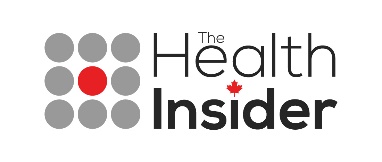 Job type: Remote, FreelanceThe Health Insider is Canada’s fastest growing healthcare information network. With thousands of subscribers, we are developing digital content and resources to help Canadians navigate our healthcare system and explore the myriad of insured and uninsured options available to help them on their healthcare journeys.    We are seeking great freelance writers and/or journalists with a deep passion for consumer healthcare to contribute to our provincially-based Health Resource Centre.  This is a project-based opportunity. The ideal candidate will have a strong research background, ideally with experience in data journalism as well as with publishing on Wordpress. Qualifications:3+ years’ experience writing healthcare editorial and/or news content for a digital publication.Job description:Research and develop an exhaustive provincial resource listing and overview concerning a specific topic (Eg. Virtual Healthcare Clinics, Government support for “x”, etc.) as assigned for your province.Write the copy in accordance with prescribed editorial and formatting guidelinesUse best SEO practices to ensure content is optimized for searchCreate infographics or charts for publication, where relevantProofread your assignments to detect and correct errorsPublish your work on our Wordpress Content Management system, using digital publishing Best PracticesFreelance Writer Requirements:Bachelor's degree in creative writing, journalism, healthcare communication studies, or equivalent experiencePortfolio of completed works, including links to digital publicationsExperience creating graphics using CanvaFamiliarity with publishing on WordpressExcellent communication and time management skills.Capacity to work with minimal supervision.Self-motivated, disciplined